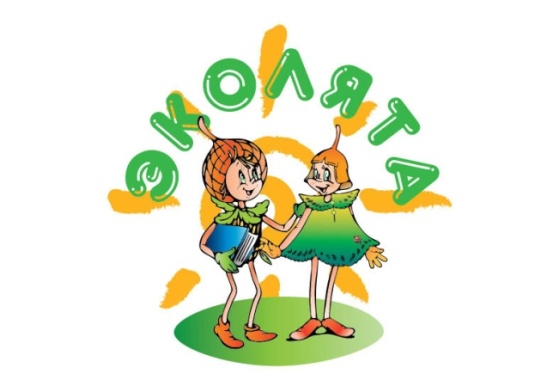 Программафестиваля «Юные друзья природы» в рамках всероссийского «Праздника Эколят – Молодых защитников Природы» под девизом «Дети за сохранение природы!»Время и место проведения: 21 мая 2021 года, 11.30-12.10 час.Центр развития образования Кировской области (г. Киров, ул. Лепсе, 31)№ п/пНазвание выступленияВыступающий1Приветствие министр охраны окружающей среды Кировской области Албегова Алла Викторовна2 м.2«Музей «Волшебница - вода»Воспитанники МКДОУ детский сад «Сказка» пгт Нижнеивкино Куменского районаРуководитель: Крупина Надежда Константиновна, старший воспитатель3 м.3Экологический проект «Сохраним природу вместе»Воспитанники МКДОУ детский сад «Сказка» г.Советска Руководитель: Серёгина Наталья Васильевна, воспитатель3,2 м.4Презентация пластилинового мультфильма «Семь природных чудес Кировской области»Воспитанники подготовительной группы 10МБ ДОУ детский сад №26 города Кирово-Чепецка Руководители: Репина Наталья Алексеевна, Глызина Татьяна Алексеевна, воспитатели5 м5Экологическая акция «Покормите птиц зимой» к Всероссийскому дню зимующих птиц - 15 январяДети подготовительной группы № 3 МБ ДОУ детский сад № 11 города Кирово-Чепецка Руководители: Опалева Лариса Александровна, учитель-логопед, Чеглакова Галина Васильевна, воспитатель, Шипова Ольга Владимировна, старший воспитатель2 м6Рассказ «Как люди речку обидели!»Веселые группа МКДОУ Улыбка г.Зуевка, Руководители: Янченкова Надежда Олеговна, Мусихина Валентина Васильевна, воспитатели2,3 м7«Пластиковые бутылки люди изобрели, но сколько от них будет экологических бед, подумать даже не могли»Зараменских Василиса, МКДОУ детского сада комбинированного вида № 4 пгт Вахруши Слободского районаРуководитель: Копытова Надежда Сергеевна, воспитатель,Заведующий: Пысина Светлана Павловна2 м.8Экологическая сказкаРебята и воспитатели из группы «Ангелочки» МКДОУ детского сада № 27 г. Кирова, озвучила Тисленко Юля, 5 летРуководитель: Перминова Анна Михайловна, воспитатель3 м. 9Сценка«Берегите природу»Воспитанники МКДОУ детский сад «Сказка» пгт ТужаРуководители: Меньшикова Елена Юрьевна, Козяева Лариса Валентиновна, воспитатели4 м.10«Песня «Мы цветы сажаем»Экологический отряд «Зелёный десант» МКДОУ детский сад «Теремок» пгт МурыгиноРуководитель: Попова Елена Владимировна, воспитательМузыкальный руководитель: Гильмутдинова Надежда Сергеевна2 м.11«Береги свою планету!»Экологический отряд «Лесные академики» МКДОУ № 4 города Кирова, старший воспитатель Ишина А.А., воспитательКовалёва М.П.2,3 м.Стендовые выступления Стендовые выступления 1МКДОУ №5 Улыбка г.Кирс, Верхнекамский район, туристско-краеведческий отряд «Навигатор», «О раздельном сборе мусора», старший воспитатель Плотникова Ольга СергеевнаМКДОУ №5 Улыбка г.Кирс, Верхнекамский район, туристско-краеведческий отряд «Навигатор», «О раздельном сборе мусора», старший воспитатель Плотникова Ольга Сергеевна2МКДОУ детский сад «Сказка» пгт Тужа, экологическая сказка для детей старшего возраста «Скажем мусору – нет!», воспитатель Еськова Татьяна АндреевнаМКДОУ детский сад «Сказка» пгт Тужа, экологическая сказка для детей старшего возраста «Скажем мусору – нет!», воспитатель Еськова Татьяна Андреевна3МКДОУ Улыбка г.Зуевка Кировская область, стихотворение «Здравствуй лес» (Сергей Погореловский), читает Литвиненко Настя (4 года), воспитатель Мусихина Валентина Васильевна МКДОУ Улыбка г.Зуевка Кировская область, стихотворение «Здравствуй лес» (Сергей Погореловский), читает Литвиненко Настя (4 года), воспитатель Мусихина Валентина Васильевна 4МКДОУ Улыбка г.Зуевка Кировская область, «На городском субботнике» (Наталья Анишина), читает Русских Анастасия (7лет), воспитатель Янченкова Надежда ОлеговнаМКДОУ Улыбка г.Зуевка Кировская область, «На городском субботнике» (Наталья Анишина), читает Русских Анастасия (7лет), воспитатель Янченкова Надежда Олеговна5МКДОУ «Улыбка» г. Зуевка Кировская область, «Живой Букварь» (Владимир Орлов), читает Казакова Вика (7 лет), воспитатель Янченкова Надежда Олеговна МКДОУ «Улыбка» г. Зуевка Кировская область, «Живой Букварь» (Владимир Орлов), читает Казакова Вика (7 лет), воспитатель Янченкова Надежда Олеговна 6МКДОУ д/с № 1 д. Стулово Слободского района, «Терренкур, как средство развития физических качеств и экологического сознания у старших дошкольников», инструктор по физической культуре Богданова Ирина Николаевна, заведующий: Лумпова Ирина Ивановна МКДОУ д/с № 1 д. Стулово Слободского района, «Терренкур, как средство развития физических качеств и экологического сознания у старших дошкольников», инструктор по физической культуре Богданова Ирина Николаевна, заведующий: Лумпова Ирина Ивановна 7МКДОУ д/с № 1 д. Стулово Слободского района, «Не выбрасывайте батарейки, спасайте природу!» - экологический проект для детей старшего дошкольного возраста, воспитатель Шулятьева Татьяна Павловна МКДОУ д/с № 1 д. Стулово Слободского района, «Не выбрасывайте батарейки, спасайте природу!» - экологический проект для детей старшего дошкольного возраста, воспитатель Шулятьева Татьяна Павловна 8МКДОУ д/с № 1 д. Стулово Слободского района, проведение экологической акции «Посади своё дерево» в старшей группе детского сада, воспитатель Климова Ольга ГеннадьевнаМКДОУ д/с № 1 д. Стулово Слободского района, проведение экологической акции «Посади своё дерево» в старшей группе детского сада, воспитатель Климова Ольга Геннадьевна9МКДОУ детский сад № 8 пгт Вахруши, «Экология начинается с нас!!!», читает Деветьярова Анастасия Юрьевна, воспитатель Чудиновских Светлана Владимировна МКДОУ детский сад № 8 пгт Вахруши, «Экология начинается с нас!!!», читает Деветьярова Анастасия Юрьевна, воспитатель Чудиновских Светлана Владимировна 10МКДОУ детский сад «Теремок» пгт Мурыгино, экологический отряд «Зелёный десант», выступление детей старшей группы, танец «Цветы сажайте, планету украшайте!» воспитатель Герасимова Татьяна Геннадьевна, музыкальный руководитель Гильмутдинова Надежда СергеевнаМКДОУ детский сад «Теремок» пгт Мурыгино, экологический отряд «Зелёный десант», выступление детей старшей группы, танец «Цветы сажайте, планету украшайте!» воспитатель Герасимова Татьяна Геннадьевна, музыкальный руководитель Гильмутдинова Надежда Сергеевна